Please pay within 7 days. Thanks!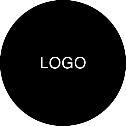 TOInvoiceInvoiceClient NameInvoice No:INV-000112 Example AvenueIssue Date:01.01.2024CityDue Date:15.01.2024AB1 2CDDelivery Date29.01.2024DescriptionQuantityUnit PriceAmountItem110,00£10,00Item210,00£20,00Item210,00£20,00Subtotal£50,00VAT (20%)£10,00Discount-£5,00Total£55,00Your CompanyContactPayment Details12 Example Avenuehello@mac.comBank/Sort Code: 123456Pontefract0712345678Account Number: 12345678WF8 4LSwww.domain.comPayment Reference: Customer 001VAT ID 12345678instagram.com/@accountBank Name